中国经济林协会文件中经林协字[2018] 17号中国经济林协会  关于召开中国经济林协会加工利用分会成立大会暨经济林产品加工利用科技研讨会的通知各有关单位：为进一步推动我国经济林产业又好又快发展，延长经济林产业链,提高经济林产品加工附加值,掌握国内外经济林产品加工技术进展与动态，大力促进新技术、新成果应用转化，搭建生产、科技与企业对接平台，形成经济林产品加工行业优势,中国经济林协会决定成立中国经济林协会加工利用分会,并与西北农林科技大学联合定于2018年12月下旬在北京召开中国经济林协会加工利用分会成立大会暨经济林产品加工利用科技研讨会，现就有关事项通知如下：一、时间地点时间：2018年12月20-22日。20日全天报到，21-22日会议。地点：北京市京燕饭店（石景山区石景山路29号）报到地点：北京-京燕饭店（电话：010-68876666）地理位置：北京市石景山区石景山路29号二、组织机构主办单位：中国经济林协会、西北农林科技大学协办单位：北京林业大学、南京林业大学承办单位：中国经济林协会加工利用分会筹备组西北农林科技大学食品科学与工程学院北京金玖盛国际会展有限公司三、参会人员1、中国经济林协会、西北农林科技大学有关领导2、从事经济林产品加工利用科研院所有关专家3、中国经济林协会加工利用分会会员4、有关企业、单位和人员四、会议内容（一）成立中国经济林协会加工利用分会，选举产生加工利用分会第一届理事会。（二）经济林产品加工科技利用研讨会。1、专题报告（1）国内外林产食品加工产业发展现状与趋势；（2）我国林产食品政策标准及发展布局； 2、专题交流（1）经济林食品安全与质量控制；营养保健与人体健康；（2）经济林食品化学及天然提取物的开发与应用；功能因子高效分离与纯化技术；功能因子生物活性稳态化技术；（3）经济林食品加工利用新产品、新技术、新工艺等；经济林食品精深加工（营养及功能食品开发）；副产物综合利用；（4）经济林食品的采收、分选、干燥与商品化处理技术及装备；贮藏保鲜与冷链物流技术及装备；自动化加工机械装备。五、论文征集1、论文范围：经济林食品安全，功能成分、加工及装备科学技术领域相关的基础研究、工程技术、营养安全、专题综述、工艺技术、机械装备、分析检测、包装、冷链物流、技术应用等均可。将择优录用形成会议论文集。2、论文要求：文字数不超过6000字，文件格式为word文档。具体内容包括：论文题目、作者姓名、工作单位、通讯地址、邮政编码、电话、论文摘要、关键词、正文、主要参考文献，请用Word格式提交至电子信箱：13691169415@126.com 。 3、截止时间：论文投稿截止2018年12月10日，以稿件收到时间为准。六、费用标准普通代表1500元/人，学生1000元/人。包括会务费、大会资料、午餐、交流晚宴。住宿费：京燕饭店：400元/间/天，200元/床/天（含早餐）。七、其他事项   1、因北京交通发达，本次会议暂不设站迎接代表，代表可按以上乘车路线自行到达报到处，不变之处，敬请谅解！2、会议期间统一安排住宿，住宿费、交通费自理。   3、本次研讨会由北京金玖盛国际会展有限公司出具财务报销凭证。八、联系方式1、中国经济林协会秘书处杨 朗18600712506 yanglang008@126.com薛 琨186012815392、西北农林科技大学食品科学与工程学院张  婷029-87092486 93687000@qq.com;任亚梅15191419640；715189648@qq.com；寇莉萍13572075495；553020481@qq.com3、会务组常兵 13693165837；13691169415@126.com 食宿联系人：胡茵  13693334902九、行车路线1、北京站:乘地铁2号线至复兴门站，换乘地铁1号线至八角游乐园站下车，西行800米即到，全程的士约60元。2、北京西站:南广场乘公交941路、663路至京燕饭店站下车即到，乘地铁9号线至军博站换乘地铁1号线至八角游乐园站下车，西行800米即到，全程的士约35元。3、北京南站:乘地铁4号线至西单站换乘地铁1号线至八角游乐园站下车，西行800米即到，全程的士约60元。4、北京北站：西直门乘地铁2号线至复兴门站换乘地铁1号线至八角游乐园站下车，西行800米即到，全程的士约60元； 5、首都国际机场:机场巴士至石景山万商花园酒店，换乘的士约15元，全程的士约150元。附：中国经济林协会加工利用分会成立大会暨经济林产品加工利用科技研讨会参会回执表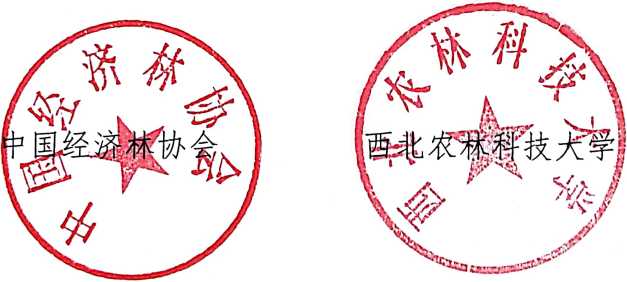  2018年10月18日附件一：中国经济林协会加工利用分会成立大会暨经济林产品加工利用科技研讨会参会回执表                                                           填表日期：   年  月  日附件二：组织委员会大会主席：刘学波 西北农林科技大学食品科学与工程学院教授/院长徐怀德 西北农林科技大学食品科学与工程学院教授副主席：（排名不分先后）	赵谋明 华南理工大学食品科学与工程学院教授/长江学者廖小军 中国农业大学食品营养与科学学院教授郜海燕 浙江省农科院食品科学研究所研究员雷红涛 华南农业大学食品学院教授/院长毕金峰 中国农业科学院农产品加工研究所研究员/领军人才朱风涛 中华全国供销合作总社济南果品研究院副院长 /研究员张柏林 北京林业大学生物学院教授/副院长苏二正 南京林业大学轻工与食品学院副院长/教授石聚林 好想你健康食品股份有限公司高级工程师/总工阚建全   西南大学教授委 员：（排名不分先后）赵伯涛 南京野生植物综合利用研究院研究员/副院长陈  洁 江南大学教授杨兴斌 陕西师范大学食品营养与工程学院教授/院长马海乐 江苏大学食品学院教授关文强 天津商业大学生物技术与食品科学学院教授/副院长李伏君 千金药业集团高级工程师/副总裁曹万新 西安中粮工程研究设计院有限公司研究员/院长魏安智 西北农林科技大学林学院教授/院长惠玉虎 陕西嘉禾生物科技股份有限公司高级工程师/总工王树林 青海大学教授康立宁 吉林省农业科学院农产品加工研究所研究员/所长包海鹰 吉林农业大学教授/副院长彭密军 广东省科学院广东省测试分析研究所教授/副总经理孙万成 青海大学农牧学院教授/副主任任海伟 兰州理工大学生命科学与工程学院教授/主任马  超 中华全国供销合作社济南果品研究院副研究员/所长胡金宝 上海本优食品机械有限公司高级工程师/董事长曹  炜 西北大学食品科学与工程学院副院长/教授袁德保 中国热带农业科学院海口实验站副研究员​吴彩娥 南京林业大学轻工与食品学院教授武 运 新疆农业大学教授孙爱东 北京林业大学生物学院教授/主任辛  广 沈阳农业大学教授/主任张京芳 西北农林科技大学林学院教授董娟娥 西北农林科技大学生命学院教授周  峰 云南磨浆农业股份有限公司董事长祁  伟 青海兴诺杞业有限公司副总经理车  稷 新疆疆拧轻工机械工程技术有限责任公司董事长折改梅 北京中医药大学教授梅德宏 上海承欢轻工机械有限公司工程师/总经理江水泉 江苏楷益智能科技有限公司高级工程师/董事长杨李益 广州达桥食品设备有限公司高级工程师/董事长朱新亮 河南亚临界萃取技术研究院有限公司院长魏兆军 合肥工业大学食品与生物工程学院教授/安徽农林特产功能食品战略联盟理事长江 龙 北京同仁堂健康药业(青海)有限公司产品总监尹国福 甘肃枣尚好食品有限责任公司董事长王梦泽 宁夏林业研究院股份有限公司(国家林业局枸杞工程技术研究中心)总工/副主任刘常金  天津科技大学食品工程与生物技术学院教授  王贵禧 中国林业科学研究院林业研究所研究员/经济林首席专家王化林  三只松鼠股份有限公司（松鼠食品安全及研发研究院、食品科技及产业化研究所）所长包怡红 东北林业大学林学院教授钟海雁 中南林业科技大学食品科学与工程学院教授/副院长/绿色食品研究所副所长赵智慧 河北农业大学中国枣研究中心研究员兰彦平 中国经济林协会板栗分会秘书长、北京市林果院板栗研究室主任/副研究员。陈永浩 中国经济林协会文玩核桃分会理事、北京市林业果树科学研究院副研究员 毛建卫  浙江科技学院校党委委员研究院院长习学良  云南省林业科学院漾濞核桃研究院院长、云南省核桃产品质量检验中心主任徐玉娟  广东省农业科学院蚕业与农产品加工研究所副所长郑晓杰  温州科技职业学院(温州市农业科学院)农业与生物技术学院教授/副院长冯春梅  广西壮族自治区亚热带作物研究所(广西亚热带农产品加工研究所)教授级高级工程师/主任毛清黎  武汉生物工程学院食品科技学院教授/常务副院长黄梅桂  南京林业大学轻工与食品学院副教授/系主任张党权  河南农业大学林学院教授/副主任翟文俊   陝西学前师范学院生物工程研究院教授/院长郭少海  中国林科院亚热带林业研究所教授级高工会务组：任亚梅 西北农林科技大学食品科学与工程学院副教授寇莉萍 西北农林科技大学食品科学与工程学院副教授罗安伟 西北农林科技大学食品科学与工程学院副教授雷宏杰 西北农林科技大学食品科学与工程学院副教授李  梅 西北农林科技大学食品科学与工程学院/副教授段  翔 西北农林科技大学食品科学与工程学院/副教授张  婷 西北农林科技大学食品科学与工程学院常  兵 北京金玖盛国际会展有限公司（随着会期临近，会有所增减）单位名称邮 编邮 编通讯地址联 系 人部  门职 称职 称手   机电  话传 真传 真参会代表登记姓名性别职务/称  手 机  电 子 邮 箱  电 子 邮 箱  电 子 邮 箱  电 子 邮 箱参会代表登记参会代表登记参会代表登记参会代表登记住宿要求：单间○  标准间○  合住○  共几间     ，不用安排○住宿要求：单间○  标准间○  合住○  共几间     ，不用安排○住宿要求：单间○  标准间○  合住○  共几间     ，不用安排○住宿要求：单间○  标准间○  合住○  共几间     ，不用安排○住宿要求：单间○  标准间○  合住○  共几间     ，不用安排○住宿要求：单间○  标准间○  合住○  共几间     ，不用安排○住宿要求：单间○  标准间○  合住○  共几间     ，不用安排○住宿要求：单间○  标准间○  合住○  共几间     ，不用安排○住宿要求：单间○  标准间○  合住○  共几间     ，不用安排○银行汇款至：户  名：北京金玖盛国际会展有限公司  开户行：中国工商银行北京永定路支行转玉海园分理处帐  号：0200 2806 0920 0037 316银行汇款至：户  名：北京金玖盛国际会展有限公司  开户行：中国工商银行北京永定路支行转玉海园分理处帐  号：0200 2806 0920 0037 316银行汇款至：户  名：北京金玖盛国际会展有限公司  开户行：中国工商银行北京永定路支行转玉海园分理处帐  号：0200 2806 0920 0037 316银行汇款至：户  名：北京金玖盛国际会展有限公司  开户行：中国工商银行北京永定路支行转玉海园分理处帐  号：0200 2806 0920 0037 316银行汇款至：户  名：北京金玖盛国际会展有限公司  开户行：中国工商银行北京永定路支行转玉海园分理处帐  号：0200 2806 0920 0037 316签名/盖章：日     期：签名/盖章：日     期：签名/盖章：日     期：签名/盖章：日     期：1、请您务必准确完整填写上表各项信息，2、请您在报名后5个工作日内办理付款，并注明参会人员姓名，3、开发票，请填写：发票抬头发票项目，及开票信息：4、我们在会议前二周左右给您发第二轮报到通知。1、请您务必准确完整填写上表各项信息，2、请您在报名后5个工作日内办理付款，并注明参会人员姓名，3、开发票，请填写：发票抬头发票项目，及开票信息：4、我们在会议前二周左右给您发第二轮报到通知。1、请您务必准确完整填写上表各项信息，2、请您在报名后5个工作日内办理付款，并注明参会人员姓名，3、开发票，请填写：发票抬头发票项目，及开票信息：4、我们在会议前二周左右给您发第二轮报到通知。1、请您务必准确完整填写上表各项信息，2、请您在报名后5个工作日内办理付款，并注明参会人员姓名，3、开发票，请填写：发票抬头发票项目，及开票信息：4、我们在会议前二周左右给您发第二轮报到通知。1、请您务必准确完整填写上表各项信息，2、请您在报名后5个工作日内办理付款，并注明参会人员姓名，3、开发票，请填写：发票抬头发票项目，及开票信息：4、我们在会议前二周左右给您发第二轮报到通知。1、请您务必准确完整填写上表各项信息，2、请您在报名后5个工作日内办理付款，并注明参会人员姓名，3、开发票，请填写：发票抬头发票项目，及开票信息：4、我们在会议前二周左右给您发第二轮报到通知。1、请您务必准确完整填写上表各项信息，2、请您在报名后5个工作日内办理付款，并注明参会人员姓名，3、开发票，请填写：发票抬头发票项目，及开票信息：4、我们在会议前二周左右给您发第二轮报到通知。1、请您务必准确完整填写上表各项信息，2、请您在报名后5个工作日内办理付款，并注明参会人员姓名，3、开发票，请填写：发票抬头发票项目，及开票信息：4、我们在会议前二周左右给您发第二轮报到通知。1、请您务必准确完整填写上表各项信息，2、请您在报名后5个工作日内办理付款，并注明参会人员姓名，3、开发票，请填写：发票抬头发票项目，及开票信息：4、我们在会议前二周左右给您发第二轮报到通知。是否参加会议发言：          感兴趣的议题：                                                        想解决哪方面的问题：                                                   参会目的：                                                           你对本次会议期望与建议：                                                                   联系人：常兵    电话：13693165837   邮箱：13691169415@126.com是否参加会议发言：          感兴趣的议题：                                                        想解决哪方面的问题：                                                   参会目的：                                                           你对本次会议期望与建议：                                                                   联系人：常兵    电话：13693165837   邮箱：13691169415@126.com是否参加会议发言：          感兴趣的议题：                                                        想解决哪方面的问题：                                                   参会目的：                                                           你对本次会议期望与建议：                                                                   联系人：常兵    电话：13693165837   邮箱：13691169415@126.com是否参加会议发言：          感兴趣的议题：                                                        想解决哪方面的问题：                                                   参会目的：                                                           你对本次会议期望与建议：                                                                   联系人：常兵    电话：13693165837   邮箱：13691169415@126.com是否参加会议发言：          感兴趣的议题：                                                        想解决哪方面的问题：                                                   参会目的：                                                           你对本次会议期望与建议：                                                                   联系人：常兵    电话：13693165837   邮箱：13691169415@126.com是否参加会议发言：          感兴趣的议题：                                                        想解决哪方面的问题：                                                   参会目的：                                                           你对本次会议期望与建议：                                                                   联系人：常兵    电话：13693165837   邮箱：13691169415@126.com是否参加会议发言：          感兴趣的议题：                                                        想解决哪方面的问题：                                                   参会目的：                                                           你对本次会议期望与建议：                                                                   联系人：常兵    电话：13693165837   邮箱：13691169415@126.com是否参加会议发言：          感兴趣的议题：                                                        想解决哪方面的问题：                                                   参会目的：                                                           你对本次会议期望与建议：                                                                   联系人：常兵    电话：13693165837   邮箱：13691169415@126.com是否参加会议发言：          感兴趣的议题：                                                        想解决哪方面的问题：                                                   参会目的：                                                           你对本次会议期望与建议：                                                                   联系人：常兵    电话：13693165837   邮箱：13691169415@126.com